ПРАВИТЕЛЬСТВО РОССИЙСКОЙ ФЕДЕРАЦИИПОСТАНОВЛЕНИЕот 16 августа 2022 г. N 1419ОБ УТВЕРЖДЕНИИ ПРАВИЛВЫДАЧИ ВРЕМЕННОЙ ЛИЦЕНЗИИ НА ОСУЩЕСТВЛЕНИЕ ОБРАЗОВАТЕЛЬНОЙДЕЯТЕЛЬНОСТИ ОРГАНИЗАЦИЯМ, РЕАЛИЗУЮЩИМ ПРОГРАММЫСПОРТИВНОЙ ПОДГОТОВКИВ соответствии с частью 6 статьи 3 Федерального закона "О внесении изменений в Федеральный закон "О физической культуре и спорте в Российской Федерации" и Федеральный закон "Об образовании в Российской Федерации" Правительство Российской Федерации постановляет:1. Утвердить прилагаемые Правила выдачи временной лицензии на осуществление образовательной деятельности организациям, реализующим программы спортивной подготовки.2. Настоящее постановление вступает в силу с 1 января 2023 г. и действует до 1 сентября 2023 г.Председатель ПравительстваРоссийской ФедерацииМ.МИШУСТИНУтвержденыпостановлением ПравительстваРоссийской Федерацииот 16 августа 2022 г. N 1419ПРАВИЛАВЫДАЧИ ВРЕМЕННОЙ ЛИЦЕНЗИИ НА ОСУЩЕСТВЛЕНИЕ ОБРАЗОВАТЕЛЬНОЙДЕЯТЕЛЬНОСТИ ОРГАНИЗАЦИЯМ, РЕАЛИЗУЮЩИМ ПРОГРАММЫСПОРТИВНОЙ ПОДГОТОВКИ1. Настоящие Правила устанавливают порядок предоставления организациям, реализующим программы спортивной подготовки, временной лицензии на осуществление образовательной деятельности по дополнительным образовательным программам спортивной подготовки (далее соответственно - дополнительные образовательные программы, временная лицензия, соискатель лицензии). Организации, реализующие программы спортивной подготовки, имеющие лицензию на осуществление образовательной деятельности, осуществляют образовательную деятельность по дополнительным образовательным программам до 1 сентября 2023 г. без внесения изменений в реестр лицензий на осуществление образовательной деятельности (далее - реестр лицензий).2. Выдача временной лицензии осуществляется Федеральной службой по надзору в сфере образования и науки или исполнительным органом субъекта Российской Федерации, осуществляющим переданные полномочия Российской Федерации в сфере образования, в соответствии с полномочиями, установленными статьями 6 и 7 Федерального закона "Об образовании в Российской Федерации" (далее - лицензирующий орган).3. Соискатель лицензии уведомляет лицензирующий орган о начале осуществления образовательной деятельности по дополнительным образовательным программам путем направления заявления о предоставлении временной лицензии по форме, установленной Федеральной службой по надзору в сфере образования и науки, подписанного руководителем постоянно действующего исполнительного органа юридического лица или иным лицом, имеющим право действовать от имени этого юридического лица (далее - заявление).4. Заявление направляется в лицензирующий орган в форме электронного документа с использованием федеральной государственной информационной системы "Единый портал государственных и муниципальных услуг (функций)", либо регионального портала государственных и муниципальных услуг (функций), либо информационных систем Федеральной службы по надзору в сфере образования и науки.5. Лицензирующий орган в течение одного рабочего дня со дня поступления заявления принимает решение о предоставлении временной лицензии без проведения оценки соответствия соискателя лицензии лицензионным требованиям и вносит запись о предоставлении временной лицензии в реестр лицензий либо принимает решение о возврате соискателю лицензии заявления на основании пунктов 1 и 2 части 12 статьи 91 Федерального закона "Об образовании в Российской Федерации".Запись о предоставлении временной лицензии, вносимая в реестр лицензий, включает в себя сведения о виде образования, подвиде дополнительного образования, а также об адресах мест осуществления образовательной деятельности, в том числе о филиалах.6. Решение о предоставлении временной лицензии принимается лицензирующим органом в форме приказа и подписывается уполномоченным должностным лицом лицензирующего органа.7. В течение одного рабочего дня после дня внесения записи о предоставлении временной лицензии в реестр лицензий лицензирующий орган направляет соискателю лицензии уведомление о предоставлении временной лицензии, содержащее ссылку на сведения о предоставлении временной лицензии из реестра лицензий, размещенные в информационно-телекоммуникационной сети "Интернет" (далее - уведомление).Уведомление направляется соискателю лицензии способами, указанными в пункте 4 настоящих Правил.8. В случае если в заявлении соискатель лицензии указал на необходимость получения выписки из реестра лицензий, лицензирующий орган одновременно с направлением уведомления направляет соискателю лицензии выписку из реестра лицензий в форме электронного документа, подписанного усиленной квалифицированной электронной подписью должностного лица лицензирующего органа.9. Временная лицензия выдается со сроком действия до 1 сентября 2023 г. При внесении в реестр лицензий записи о предоставлении лицензии на осуществление образовательной деятельности, которая действует бессрочно, срок действия временной лицензии прекращается.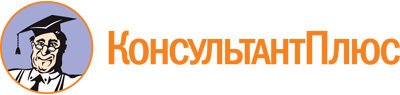 Постановление Правительства РФ от 16.08.2022 N 1419
"Об утверждении Правил выдачи временной лицензии на осуществление образовательной деятельности организациям, реализующим программы спортивной подготовки"Документ предоставлен КонсультантПлюс

www.consultant.ru

Дата сохранения: 06.10.2022
 